ESCUELA NUESTRA SEÑORA DEL VALLE 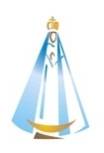 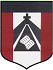 Espacio Curricular: Catequesis.Seño: Andrea.Grado: Primer grado A y B.Hola chicos y familia queridos !! Agradecida de volvernos a encontrarnos para seguir compartiendo este camino de vivir nuestra Fe en Jesús, acá van las propuestas para las próximas semanas !! Les envío los encuentros  de los días  lunes y martes /jueves (según sean de 1ro A o 1ro B) de  esta semana  y de la semana  próxima, es decir,  la planificación de cuatro encuentros; cuyas propuestas de actividades y reflexiones pueden realizar y  distribuir según los tiempos y ritmos de cada niño y familia; con el objetivo de  que estén tranquilos y no comprimidos, dando  espacio  y disfrutando  su realización , en relación al  trabajo y dedicación de las diferentes materias. (Por ejemplo:  pueden realizar las consignas 1 y 2  esta semana, y las consignas   3,4,5,6 y 7  la semana próxima)Tema:  “LA SAGRADA FAMILA COMO MODELO A SEGUIR”Desarrollo:  Semana del 19/10 al 23/10Para comenzar, lean la narrativa de la página 32 del libro: los chicos conversan sobre los actos de amor que sus seres queridos tienen con ellos. Malena destaca la importancia de vivir en familia y rescata su amor incondicional. Pongan alguna música tranquila, relajante,  como por ejemplo la que encontrarán en el siguiente enlace : https://youtu.be/-26vguTgCEs   para que los niños  se conecten con sus  emociones mientras realizan la actividad 1 .  Para continuar, la actividad 2 está orientada  descubrir y valorar la vida en familia, reconocer el amor del otro : mamá ,papá, hermanos , abuelos, etc, identificar a la propia familia, escuchar y dialogar respetuosamente.  Destacamos la importancia de vivir el amor en la familia, reflexionamos sobre qué actos de amor reciben y dan en el seno de sus familias.           Semana del 26/10 al 30/10:Luego, comencemos el momento de Luz, diciendo que Dios quiso formar una familia con mucho amor, una familia que fuera ejemplo para todos para siempre. Y que quiere que aprendamos que la familia es lo más importante. A continuación, compartan la historia adaptada del Sí de María, actividad 3 de la página 33(que en este caso será con un familiar) Invitamos a los niños a preparar el corazón para escuchar el pasaje del Evangelio, actividad 4, en el que reflexionaremos acerca de cómo Dios Padre anuncia y prepara  el  origen de la familia de Jesús. Para resolver las preguntas de comprensión, actividad 5, es necesario especificar a los niños, que Dios es el Padre de Jesús en el cielo. Lo más importante para Dios es su Hijo Jesús y, por eso, eligió una familia muy especial para que lo cuidara desde el  momento de su nacimiento hasta su muerte en la cruz. Eligió a la mamá más buena, sencilla de corazón, capaz de amarlo siempre. Y a José, para que cuidara a María y a Jesús, para enseñarle al niño a trabajar, y darles sustento y afecto a ambos. Dios quería para Jesús una familia con mucha dulzura, bondad, amor, respeto, y alegría. Por eso, cuando pensamos el Sí de María  a la propuesta de Dios, no debemos hacerlo en forma romántica, de telenovela.  El Sí de María es un acto de fe hacia Dios. Es un compromiso de ser la mamá del niño Jesús. El deseo de Dios era que Jesús, como verdadero hombre, tuviera una familia completa y que pudiera pertenecer a un pueblo. Eso se lo dio José a pedido de Dios Padre. Los invito a pensar y  escribir  en el cuaderno de Catequesis,  una oracíón como familia ,a la SagradaFamilia de Nazaret, agradeciendo, ofreciéndole sus anhelos y necesidades. Pueden  decorar con total libertad en su creatividad,  por ejemplo puede ser un cartelito, una foto de todos, un dibujo, etc.Para cerrar este encuentro, disfruten del video “ La Sagrada Familia” que encontrarán en el siguiente enlace:    https://youtu.be/GjMJxeONeRs ,   es  tan divertido y contagioso el ritmo que si te animas hasta puedes  bailarlo o inventarte una coreografía!! Compartiendo  la alegría de descubrir  que Dios envió a su hijo para estar cerquita nuestro, les deseo una semana  maravillosa  de significativas vivencias  en  familia !!  Les mando un abrazoteeee….  y sientan  que siempre los llevo  en mi corazón!!Cuídense así pronto nos volvemos a encontrar!!Seño Andre.Ante dudas y sugerencias: agiraudo@institutonsvallecba.edu.ar  (cuando retomemos los encuentros en el colegio haremos juntos la corrección de las actividades) Sin embargo, aquella familia que desee compartir la tarea realizada, puede enviarla para que yo la vea  y le haga una devolución,   será bienvenida! 